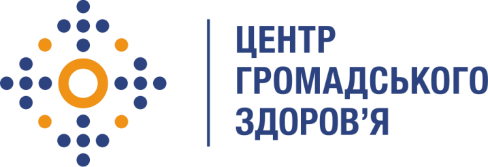 Державна установа 
«Центр громадського здоров’я Міністерства охорони здоров’я України»  оголошує конкурс на позицію Консультанта з питань розробки «Плану пріоритизації та Порядку проведення досліджень для потреб громадського здоров’я на національному рівні»Інформація щодо установи:Головним завданнями Державної установи «Центр громадського здоров’я Міністерства охорони здоров’я України» (далі – Центр) є діяльність у сфері громадського здоров’я. Центр виконує лікувально-профілактичні, науково-практичні та організаційно-методичні функції у сфері охорони здоров’я з метою забезпечення якості лікування хворих на cоціально-небезпечні захворювання, зокрема ВІЛ/СНІД, туберкульоз, наркозалежність, вірусні гепатити тощо, попередження захворювань в контексті розбудови системи громадського здоров’я. Центр приймає участь в розробці регуляторної політики і взаємодіє з іншими міністерствами, науково-дослідними установами, міжнародними установами та громадськими організаціями, що працюють в сфері громадського здоров’я та протидії соціально небезпечним захворюванням.Назва позиції: Консультант з питань розробки «Порядку проведення досліджень для потреб громадського здоров’я ь на національному рівні»».Період виконання робіт: серпень 2019 року –  жовтень 2019 року Рівень зайнятості: часткова зайнятість, можлива дистанційна робота Основні обов'язки:Розробка Плану пріоритизації  досліджень для потреб громадського здоров’я на національному  рівні.Розробка та затвердження Порядку проведення досліджень для потреб громадського здоров’я на національному рівні.Проведення зустрічей з представниками НУО та наукової спільноти з метою обговорення процедури узгодження, організації та проведення наукових досліджень у сфері громадського здоров’я.Проведення аналізу нормативно-правових актів, що регулюють  організацію та проведення наукової діяльності в Україні. Надання рекомендацій щодо законодавчого забезпечення процесу державного регулювання наукової діяльності.Вивчення міжнародного досвіду щодо розробки Порядку проведення наукових досліджень в різних країнах та підготовка аналітичних довідок для програмних відділів.Вимоги до професійної компетентності:Вища медична освіта та/ або освіта за напрямом Соціологія/ Психологія Знання нормативно-правової бази з питань проведення наукових досліджень Досвід координації проведення якісних та кількісних досліджень у сфері громадського здоров’яРезюме мають бути надіслані електронною поштою на електронну адресу: vacancies@phc.org.ua. В темі листа, будь ласка, зазначте: «195-2019 Консультант з питань розробки «Порядку проведення досліджень для потреб громадського здоров’я ь на національному рівні»».Термін подання документів – до 08 серпня 2019 року, реєстрація документів 
завершується о 18:00.За результатами відбору резюме успішні кандидати будуть запрошені до участі у співбесіді. У зв’язку з великою кількістю заявок, ми будемо контактувати лише з кандидатами, запрошеними на співбесіду (тобто вони стають учасниками конкурсу). Умови завдання та контракту можуть бути докладніше обговорені під час співбесіди.Державна установа «Центр громадського здоров’я Міністерства охорони здоров’я України»  залишає за собою право повторно розмістити оголошення про вакансію, скасувати конкурс на заміщення вакансії, запропонувати посаду зі зміненими обов’язками чи з іншою тривалістю контракту.